РАБОЧАЯ ПРОГРАММА учителя ИЗО и технологииНовицкой Анны Олеговны                     по учебному предмету «Изобразительное искусство»                                                      для 1 класса2022 - 2023 учебный годПОЯСНИТЕЛЬНАЯ ЗАПИСКАРабочая программа по предмету «Изобразительное искусство и художественный труд. 1 класс» создана в соответствии с требованиями Федерального государственного образовательного стандарта начального общего образования. Она разработана в целях конкретизации содержания образовательного стандарта с учетом межпредметных и внутрипредметных связей, логики учебного процесса и возрастных особенностей младших школьников. Рабочая программа разработана на основе авторской программы Неменская Л.А. / Под ред. Неменского Б.М.  Изобразительное искусство. 1 класс. М.: АО «Издательство «Просвещение», 2018; а также с учетом требований  Приказа Министерства просвещения РФ от 31 мая 2021 г. № 286 “Об утверждении федерального государственного образовательного стандарта начального общего образования”.                  ЦЕЛИ ИЗУЧЕНИЯ УЧЕБНОГО ПРЕДМЕТА- в познавательной сфере – понимание значения искусства в жизни человека и общества; восприятие и характеристика художественных образов, представленных в произведениях искусства; умение различать основные виды и жанры пластических искусств, характеризовать их специфику; сформированность представлений о ведущих музеях России и художественных музеях своего региона;- в ценностно-эстетической сфере – умение различать и передавать в художественно-творческой деятельности характер, эмоциональное состояние и свое отношение к природе, человеку, обществу; осознание общечеловеческих ценностей, выраженных в главных темах искусства, и отражение их в собственной художественной деятельности; умение эмоционально оценивать шедевры русского и мирового искусства (в пределах изученного); проявление устойчивого интереса к художественным традициям своего и других народов; - в коммуникативной сфере – способность высказывать суждения о художественных особенностях произведений, изображающих природу и человека в различных эмоциональных состояниях; умение обсуждать коллективные результаты художественно-творческой деятельности;- в трудовой сфере – умение использовать различные материалы и средства художественной выразительности для передачи замысла в собственной художественной деятельности; моделирование новых образов путем трансформации известных (с использованием средств изобразительного искусства и компьютерной графики).МЕСТО УЧЕБНОГО ПРЕДМЕТА«ИЗОБРАЗИТЕЛЬНОЕ ИСКУССТВО» В УЧЕБНОМ ПЛАНЕВ соответствии с Федеральным государственным образовательным стандартом начального общего образования учебный предмет «Изобразительное искусство» входит в предметную область «Искусство» и является обязательным для изучения. Содержание предмета «Изобразительное искусство» структурировано как система тематических модулей и входит в учебный план 1—4 классов программы начального общего образования в объёме 1 ч одного учебного часа в неделю. Изучение содержания всех модулей в 1—4 классах обязательно. При этом предусматривается возможность реализации этого курса при выделении на его изучение двух учебных часов в неделю за счёт вариативной части учебного плана, определяемой участниками образовательного процесса. При этом предполагается не увеличение количества тем для изучения, а увеличение времени на практическую художественную деятельность. Это способствует качеству обучения и достижению более высокого уровня как предметных, так и личностных и метапредметных результатов обучения. Общее число часов, отведённых на изучение учебного предмета «Изобразительное искусство» в 1 классе — 33 часа.СОДЕРЖАНИЕ УЧЕБНОГО ПРЕДМЕТА«ИЗОБРАЗИТЕЛЬНОЕ ИСКУССТВО»Модуль «Графика»Расположение изображения на листе. Выбор вертикальногоили горизонтального формата листа в зависимости от содержания изображения.Разные виды линий. Линейный рисунок. Графические материалы для линейного рисунка и их особенности. Приёмы рисования линией. Рисование с натуры: разные листья и их форма. Представление о пропорциях: короткое — длинное. Развитие навыка видения соотношения частей целого (на основе рисунков животных).Графическое пятно(ахроматическое) и представление о силуэте. Формирование навыка видения целостности. Цельная форма и её части.Модуль «Живопись»Цвет как одно из главных средств выражения в изобразительном искусстве. Навыки работы гуашью в условиях урока .Краски «гуашь», кисти, бумага цветная и белая. Три основных цвета. Ассоциативные представления, связанные с каждым цветом. Навыки смешения красок и получение нового цвета. Эмоциональная выразительность цвета, способы выражение настроения в изображаемом сюжете. Живописное изображение разных цветков по представлению и восприятию. Развитие навыков работы гуашью. Эмоциональная выразительность цвета. Тематическая композиция «Времена года». Контрастные цветовые состояния времён года. Живопись (гуашь), аппликация или смешанная техника. Техника монотипии. Представления о симметрии. Развитие воображения.Модуль «Скульптура»Изображение в объёме. Приёмы работы с пластилином; дощечка, стек, тряпочка. Лепка зверушек из цельной формы (черепашки, ёжика, зайчика, птички и др.). Приёмы вытягивания, вдавливания, сгибания, скручивания. Лепка игрушки, характерной для одного из наиболее известных народных художественных промыслов (дымковская иликаргопольская игрушка или по выбору учителя с учётом местных промыслов). Бумажная пластика. Овладение первичными приёмами надрезания, закручивания, складывания.Объёмная аппликация из бумаги и картона.Модуль «Декоративно-прикладное искусство»Узоры в природе. Наблюдение узоров в живой природе (в условиях урока на основе фотографий). Эмоционально-эстетическое восприятие объектов действительности. Ассоциативное сопоставление с орнаментами в предметах декоративно-прикладного искусства. Узоры и орнаменты, создаваемые людьми, и разнообразие их видов. Орнаменты геометрические и растительные. Декоративная композиция в круге или в полосе. Представления о симметрии и наблюдение её в природе. Последовательное ведение работы над изображением бабочки по представлению, использование линии симметрии при составлении узора крыльев. Орнамент, характерный для игрушек одного из наиболее известных народных художественных промыслов: дымковская или каргопольская игрушка (или по выбору учителя с учётом местных промыслов). Дизайн предмета: изготовление нарядной упаковки путём складывания бумаги и аппликации.Оригами — создание игрушки для новогодней ёлки. Приёмы складывания бумаги.Модуль «Архитектура»Наблюдение разнообразных архитектурных зданий в окружающем мире (по фотографиям), обсуждение особенностей и составных частей зданий. Освоение приёмов конструирования из бумаги. Складывание объёмных простых геометрических тел. Овладение приёмами склеивания, надрезания и вырезания деталей; использованиеприёма симметрии. Макетирование (или аппликация) пространственной средысказочного города из бумаги, картона или пластилина.Модуль «Восприятие произведений искусства»Восприятие произведений детского творчества. Обсуждение сюжетного и эмоционального содержания детских работ. Художественное наблюдение окружающего мира природы ипредметной среды жизни человека в зависимости от поставленной аналитической и эстетической задачи наблюдения (установки).Рассматривание иллюстраций детской книги на основе содержательных установок учителя в соответствии с изучаемой темой. Знакомство с картиной, в которой ярко выражено эмоциональное состояние, или с картиной, написанной на сказочныйсюжет (произведения В. М. Васнецова, М. А. Врубеля и другие по выбору учителя).Художник и зритель. Освоение зрительских умений на основе получаемых знаний и творческих практических задач —установок наблюдения. Ассоциации из личного опыта учащихся и оценка эмоционального содержания произведений.Модуль «Азбука цифровой графики»Фотографирование мелких деталей природы, выражение ярких зрительных впечатлений.Обсуждение в условиях урока ученических фотографий, соответствующих изучаемой теме.ПЛАНИРУЕМЫЕ РЕЗУЛЬТАТЫ ОСВОЕНИЯУЧЕБНОГО ПРЕДМЕТА «ИЗОБРАЗИТЕЛЬНОЕ ИСКУССТВО»ПРЕДМЕТНЫЕ РЕЗУЛЬТАТЫПредметные результаты сформулированы по годам обучения на основе модульного построения содержания в соответствии с Приложением № 8 к Федеральному государственному образовательному стандарту начального общего образования,утверждённому приказом Министерства просвещения Российской Федерации.Модуль «Графика»Осваивать навыки применения свойств простых графических материалов в самостоятельной творческой работе в условиях урока. Приобретать первичный опыт в создании графического рисунка на основе знакомства со средствами изобразительногоязыка. Приобретать опыт аналитического наблюдения формы предмета, опыт обобщения и геометризации наблюдаемой формы как основы обучения рисунку. Приобретать опыт создания рисунка простого (плоского) предмета с натуры. Учиться анализировать соотношения пропорций, визуально сравнивать пространственные величины. Приобретать первичные знания и навыки композиционного расположения изображения на листе.Уметь выбирать вертикальный или горизонтальный формат листа для выполнения соответствующих задач рисунка. Воспринимать учебную задачу, поставленную учителем, и решать её в своей практической художественной деятельности. Уметь обсуждать результаты своей практической работы и работы товарищей с позиций соответствия их поставленной учебной задаче, с позиций выраженного в рисунке содержанияи графических средств его выражения (в рамках программного материала).Модуль «Живопись»Осваивать навыки работы красками «гуашь» в условиях урока.Знать три основных цвета; обсуждать и называть ассоциативные представления, которые рождает каждый цвет. Осознавать эмоциональное звучание цвета и уметь формулировать своё мнение с опорой на опыт жизненных ассоциаций. Приобретать опыт экспериментирования, исследования результатов смешения красок и получения нового цвета. Вести творческую работу на заданную тему с опорой на зрительные впечатления, организованные педагогом.Модуль «Скульптура»Приобретать опыт аналитического наблюдения, поиска выразительных образных объёмных форм в природе (облака, камни, коряги, формы плодов и др.) Осваивать первичные приёмы лепки из пластилина, приобретать представления о целостной форме в объёмном изображении. Овладевать первичными навыками бумагопластики — создания объёмных форм из бумаги путём её складывания, надрезания, закручивания и др.Модуль «Декоративно-прикладное искусство»Уметь рассматривать и эстетически характеризовать различные примеры узоров в природе (в условиях урока на основе фотографий); приводить примеры, сопоставлять и искать ассоциации с орнаментами в произведениях декоративно-прикладного искусства.Различать виды орнаментов по изобразительным мотивам: растительные, геометрические, анималистические. Учиться использовать правила симметрии в своей художественной деятельности. Приобретать опыт создания орнаментальной декоративнойкомпозиции (стилизованной: декоративный цветок или птица). Приобретать знания о значении и назначении украшений в жизни людей. Приобретать представления о глиняных игрушках отечественных народных художественных промыслов (дымковская,каргопольская игрушки или по выбору учителя с учётом местных промыслов) и опыт практической художественной деятельности по мотивам игрушки выбранного промысла.Иметь опыт и соответствующие возрасту навыки подготовки и оформления общего праздника.Модуль «Архитектура»Рассматривать различные произведения архитектуры в окружающем мире (по фотографиям в условиях урока); анализировать и характеризовать особенности и составные части рассматриваемых зданий. Осваивать приёмы конструирования из бумаги, складывания объёмных простых геометрических тел. Приобретать опыт пространственного макетирования (сказочный город) в форме коллективной игровой деятельности. Приобретать представления о конструктивной основе любого предмета и первичные навыки анализа его строения.Модуль «Восприятие произведений искусства»Приобретать умения рассматривать, анализировать детские рисунки с позиций их содержания и сюжета, настроения, композиции (расположения на листе), цвета, а также соответствия учебной задаче, поставленной учителем. Приобретать опыт эстетического наблюдения природы на основе эмоциональных впечатлений с учётом учебных задач ивизуальной установки учителя. Приобретать опыт художественного наблюдения предметной среды жизни человека в зависимости от поставленной аналитической и эстетической задачи (установки). Осваивать опыт эстетического восприятия и аналитического наблюдения архитектурных построек. Осваивать опыт эстетического, эмоционального общения со станковой картиной, понимать значение зрительских уменийи специальных знаний; приобретать опыт восприятия картин со сказочным сюжетом (В. М. Васнецова, М. А. Врубеля и других художников по выбору учителя), а также произведений с ярко выраженным эмоциональным настроением (например, натюрморты В. Ван Гога или А. Матисса). Осваивать новый опыт восприятия художественных иллюстраций в детских книгах и отношения к ним в соответствии с учебной установкой.Модуль «Азбука цифровой графики»Приобретать опыт создания фотографий с целью эстетического и целенаправленного наблюдения природы. Приобретать опыт обсуждения фотографий с точки зрениятого, с какой целью сделан снимок, насколько значимо его содержание и какова композиция в кадре.ТЕМАТИЧЕСКОЕ ПЛАНИРОВАНИЕТематическое планирование составлено на основе семи содержательных модулей: «Графика», «Живопись», «Скульптура», «Декоративно-прикладное искусство», «Архитектура», «Восприятие произведений искусства», «Азбука цифровой графики». Содержание всех модулей присутствует в каждом классе, развиваясь из года в год с учётом требований к результатам освоения учебного предмета, выносимым на промежуточную аттестацию. Важнейшим принципом предмета «Изобразительное искусство» является приоритет практической творческой работы с художественными материалами. Однако некоторые уроки и учебные задания могут быть даны и на основе компьютерных средств (по выбору учителя и в зависимости от технических условий проведения урока).Задачи модуля «Восприятие произведений искусства» рассматриваются шире: и как эстетическое восприятие окружающего мира, природы, ведь искусство учит эстетически, художественно видеть мир вокруг и «внутри себя».Учебным темам по этому модулю могут быть посвящены отдельные уроки, но в основном следует объединять задачи восприятия с задачами практической творческой работы (при общем сохранении учебного времени на восприятие произведений искусства и эстетического наблюдения окружающей действительности).Значительные возможности знакомства с отечественным и мировым искусством предоставляют виртуальные путешествия по художественным музеям, к историко-архитектурным памятникам. Однако это не заменяет реального посещения музеев и памятных мест (во внеурочное время, но в соответствии с изучаемым материалом).Тематическое планированиеКАЛЕНДАРНО-ТЕМАТИЧЕСКОЕ ПЛАНИРОВАНИЕ             УЧЕБНО-МЕТОДИЧЕСКОЕ ОБЕСПЕЧЕНИЕ                                            Неменская Л.А. / Под ред. Неменского Б.М.  Изобразительное искусство. 1 класс. М.: АО «Издательство «Просвещение», 2018ЦОРТретьяковская галерея https://artsandculture.google.com/…/the-state-tretyakov-gal…http://www.virtualrm.spb.ru Русский музей: виртуальный филиалhttp://culture.ru/atlas/object/526  Российский этнографический музей.  Образы России.http://www.artlib.ru/  библиотека изобразительных искусств.http://www.mtdesign.ru/archives/category/uroki-risovaniya-guashyu  Уроки рисования Марины  Терешковой.http://luntiki.ru/blog/risunok/745.html  поэтапное рисование для детейhttp://www.kalyamalya.ru/modules/myarticles/topics.php?op=listarticles&topic_id=4&ob=6&sn=20&st=40  учимся рисовать.http://art-history.ru/  история искусств, начиная с первобытного человека.http://school-collection.edu.ru/ Единая Коллекция цифровых образовательных ресурсов для учреждений общего и начального профессионального образования. Методические материалы, тематические коллекции, программные средства для поддержки учебной деятельности и организации учебного процесса.Общеобразовательная автономная некоммерческая организация«Гимназия имени Петра Первого»МодульПрограммное содержаниеОсновные виды деятельности обучающихсяМодуль«ВосприятиепроизведенийискусстваВосприятие детских рисунков. Навыки восприятия произведенийдетского творчества и формированиезрительских умений.Первые представления о композиции: на уровне образного восприятия. Представление о различных художественных материалах. Обсуждение содержания рисункаНаблюдать, рассматривать, анализировать детские рисунки с позиций их содержания и сюжета, настроения.Объяснять расположение изображения на листе и выбор вертикального или горизонтального формата. Объяснять, какими художественными материала-ми (карандашами, мелками, красками и т. д.)сделан рисунок. Рисовать, выполнить рисунок на простую, всем доступную тему, например «Весёлое солнышко», карандашами или мелкамиМодуль«Графика»Линейный рисунок.Разные виды линий.Линии в природе. Ветки (по фотографиям): тонкие — толстые, порывистые, угловатые, плавные и др.Графические материалы и их особенности. Приёмы рисования линией.Рисунок с натуры: рисунок листьев разной формы (треугольный, круг-лый, овальный, длинный).Последовательность рисунка. Первичные навыки определенияпропорций и понимания их значения. От одного пятна — «тела», меняя пропорции «лап» и «шеи»,получаем рисунки разных животных. Линейный тематический рисунок(линия-рассказчица) на сюжет стихотворения или сюжет из жизни детей (игры во дворе, в походе и др.)с простым и весёлым повествовательным сюжетом. Пятно-силуэт.Превращение случайного пятна в изображение зверушки или фантастического зверя. Развитие образного видения и способностицелостного, обобщённого видения. Пятно как основа графического изображения. Тень как пример пятна. Теневойтеатр. Силуэт. Навыки работы на уроке с жидкойкраской и кистью, уход за своим рабочим местом.Рассмотрение и анализ средств выражения — пятна и линии —в иллюстрациях художников к детским книгамОсваивать навыки работы графическими материалами. Наблюдать и анализировать характер линий в природе. Создавать линейный рисунок — упражнение на разный характер линий.Выполнять с натуры рисунок листа дерева. Рассматривать и обсуждать характер формы листа. Осваивать последовательность выполнения рисунка.Приобретать опыт обобщения видимой формы предмета.Анализировать и сравнивать соотношение частей, составляющих одно целое, рассматривать изображения животных с контрастными пропорциями.Приобретать опыт внимательного аналитического наблюдения.Развивать навыки рисования по представлению и воображению.Выполнить линейный рисунок на темы стихов С. Я. Маршака, А. Л. Барто, Д. Хармса, С. В. Михалкова и др. (по выбору учителя) с простым весёлым, озорным развитием сюжета. Использовать графическое пятно как основуизобразительного образа.Соотносить форму пятна с опытом зрительных впечатлений.Приобрести знания о пятне и линии как основе изображения на плоскости.Учиться работать на уроке с жидкой краской. Создавать изображения на основе пятна путём добавления к нему деталей, подсказанных воображением.Приобрести новый опыт наблюдения окружающей реальности. Рассматривать и анализировать иллюстрацииизвестных художников детских книг с позиций освоенных.Модуль«Живопись»Цвет как одно из главных средств выражения в изобразительномискусстве. Навыки работы гуашью в условиях урока.Три основных цвета. Ассоциативные представления, связанные с каждым из цветов. Навыки смешения красоки получения нового цвета.Эмоциональная выразительность цвета.Цвет как выражение настроения, душевного состояния. Наш мир украшают цветы. Живописное изображение по представлению и восприятию разных по цвету и формам цветков. Развитие навыковработы гуашью и навыков наблюдения.Тематическая композиция «Времена года». Контрастные цветовые состояния времён года. Работа гуашью,в технике аппликации или в смешанной технике.Техника монотипии. Представления о симметрии. Развитие ассоциативного воображения.Осваивать навыки работы гуашью в условиях школьного урока.Знать три основных цвета.Обсуждать ассоциативные представления, связанные с каждым цветом. Экспериментировать, исследовать возможностисмешения красок, наложения цвета на цвет, размывания цвета в процессе работы над разноцветным ковриком.Осознавать эмоциональное звучание цвета, то, что разный цвет «рассказывает» о разном настроении — весёлом, задумчивом, грустном и др. Объяснять, как разное настроение героев переданохудожником в иллюстрациях. Выполнить красками рисунок с весёлым илигрустным настроением.Выполнить гуашью рисунок цветка или цветов на основе демонстрируемых фотографий или по представлению.Развивать навыки аналитического рассматривания разной формы и строения цветов. Выполнить изображения разных времён года. Рассуждать и объяснять, какого цвета каждое время года и почему, как догадаться по цвету изображений, какое это время года. Иметь представления о свойствах печатнойтехники. Осваивать технику монотипии для развития живописных умений и воображения. Осваивать свойства симметрии.Модуль«Скульптура»Изображение в объёме. Приёмы работы с пластилином; дощечка, стек, тряпочка.Лепка зверушек из цельной формы(черепашки, ёжика, зайчика и т. д.).Приёмы вытягивания, вдавливания, сгибания, скручивания. Бумажная пластика. Овладениепервичными приёмами надрезания, закручивания, складывания в работенад объёмной аппликацией.Лепка игрушки по мотивам одногоиз наиболее известных народныххудожественных промыслов (дымковская, каргопольская игрушки или по выбору учителя с учётом местных промыслов). Объёмная аппликация из бумагии картонаНаблюдать, воспринимать выразительные образные объёмы в природе: на что похожи формыоблаков, камней, коряг, картофелин и др. (в классе на основе фотографий).Осваивать первичные навыки лепки — изображения в объёме.Лепить из целого куска пластилина мелких зверушек путём вытягивания, вдавливания. Овладевать первичными навыками работы в объёмной аппликации и коллаже. Осваивать навыки объёмной аппликации (например, изображение птицы — хвост, хохолок, крылья на основе простых приёмов работы с бумагой).Рассматривать и характеризовать глиняные игрушки известных народных художественных промыслов.Анализировать строение формы, частей и пропорций игрушки выбранного промысла. Осваивать этапы лепки формы игрушки и её частей. Выполнить лепку игрушки по мотивам выбранного народного промысла. Осваивать приёмы создания объёмных изображений из бумаги. Приобретать опыт коллективной работы по созданию в технике аппликации панно из работучащихсяМодуль«Декоративно-прикладноеискусство»Узоры в природе.Наблюдение узоров в живой природе(в условиях урока на основе фотографий).Эмоционально-эстетическое восприятие объектов действительности. Ассоциативное сопоставление с орнаментами в предметах декоративно-прикладного искусства.Представления о симметрии и наблюдение её в природе. Последовательное ведение работы над изображением бабочки по представлению,использование линии симметрии при составлении узора крыльев. Узоры и орнаменты, создаваемыелюдьми, и разнообразие их видов. Орнаменты геометрические и расти-тельные. Декоративная композиция в круге или полосе. Орнамент, характерный для игрушекодного из наиболее известных народных художественных промыслов. Дымковская, каргопольская игрушка или по выбору учителя с учётом местных промыслов.Оригами — создание игрушки для новогодней ёлки. Приёмы складывания бумаги. Форма и украшение бытовых предметов.Приёмы бумагопластики. Сумка или упаковка и декорРассматривать и эстетически характеризовать различные примеры узоров в природе (на основе фотографий). Приводить примеры и делать ассоциативные сопоставления с орнаментами в предметах декоративно-прикладного искусства.Выполнить рисунок бабочки, украсив узорами её крылья.Приобретать опыт использования правил симметрии при выполнении рисунка. Рассматривать и характеризовать примерыхудожественно выполненных орнаментов. Определять в предложенных орнаментах мотивыизображения: растительные, геометрические, анималистические.Рассматривать орнаменты в круге, полосе, квадрате в соответствии с оформляемой предметной поверхностью. Выполнить гуашью творческое орнаментальноестилизованное изображение цветка, птицы и др. (по выбору) в круге или в квадрате (без раппорта).Рассматривать и характеризовать орнамент, украшающий игрушку выбранного промысла. Выполнить на бумаге красками рисунок орнамента выбранной игрушки. Выполнить рисунок игрушки выбранного художественного промысла или, предварительно покрыв вылепленную игрушку белилами, нанести орнаменты на свою игрушку, сделанную по мотивам народного промысла.Осваивать технику оригами, сложение несложных фигурок. Узнавать о работе художника по изготовлению бытовых вещей. Осваивать навыки работы с бумагой, ножницами, клеем, подручными материаламиМодуль«Архитек-тура»Наблюдение разнообразия архитектурных построек в окружающем мире по фотографиям, обсуждениеих особенностей и составных частей зданий.Освоение приёмов конструирования из бумаги. Складывание объёмныхпростых геометрических тел. Овладение приёмами склеивания деталей,надрезания, вырезания деталей, использование приёмов симметрии.Макетирование (или создание аппликации) пространственной средысказочного города из бумаги, картона или пластилинаРассматривать и сравнивать различные здания в окружающем мире (по фотографиям). Анализировать и характеризовать особенностии составные части рассматриваемых зданий. Выполнить рисунок придуманного дома на основеполученных впечатлений (техника работы может быть любой, например с помощью мелких печаток).Осваивать приёмы складывания объёмных простых геометрических тел из бумаги (параллелепипед, конус, пирамида) в качестве основы длядомиков. Осваивать приёмы склеивания деталей, симметричного надрезания, вырезания деталей и др.,чтобы получились крыши, окна, двери, лестницы для бумажных домиков.Макетировать в игровой форме пространство сказочного городка (или построить городок в виде объёмной аппликации)Модуль«Восприятиепроизведенийискусства»Восприятие произведений детского творчества. Обсуждение сюжетногои эмоционального содержания детских работ.Художественное наблюдение окружающего мира (мира природы) ипредметной среды жизни человека в зависимости от поставленной аналитической и эстетической задачинаблюдения (установки).Рассматривание иллюстрацийк детским книгам на основе содержательных установок учителя в соответствии с изучаемой темой. Знакомство с живописной картиной.Обсуждение произведений с ярко выраженным эмоциональным настроением или со сказочным сюжетом.Произведения В. М. Васнецова,М. А. Врубеля и других художников(по выбору учителя).Художник и зритель. Освоениезрительских умений на основеполучаемых знаний и творческихустановок наблюдения.Ассоциации из личного опыта учащихся и оценка эмоционального содержания произведений.Произведения И. И. Левитана, А. Г. Венецианова И. И. Шишкина, А. А. Пластова, К. Моне, В. Ван Гога и других художников (по выбору учителя) по теме «Времена года»Наблюдать, разглядывать, анализировать детские работы с позиций их содержания и сюжета, настроения, расположения на листе,цветового содержания, соответствия учебной задаче, поставленной учителем. Приобретать опыт эстетического наблюденияприроды на основе эмоциональных впечатлений и с учётом визуальной установки учителя. Приобретать опыт художественного наблюденияпредметной среды жизни человека в зависимости от поставленной аналитической и эстетическойзадачи (установки). Осваивать опыт восприятия и аналитическогонаблюдения архитектурных построек.Осваивать опыт восприятия художественных иллюстраций в детских книгах в соответствии с учебной установкой.Приобретать опыт специально организованногообщения со станковой картиной.Осваивать опыт эстетического, эмоционального общения со станковой картиной. Приобретать опыт зрительских умений, включающих необходимые знания, внимание к позиции автора и соотнесение с личным жизненным опытом зрителя.Рассказывать и обсуждать зрительские впечатления и мысли.Знать основные произведения изучаемых художников.Модуль «Азбука цифровойграфики»Фотографирование мелких деталейприроды, запечатление на фотографиях ярких зрительных впечатлений.Обсуждение в условиях урока ученических фотографий, соответствующих изучаемой темеобретать опыт фотографирования с цельюэстетического и целенаправленного наблюдения природы.Приобретать опыт обсуждения фотографийс точки зрения цели сделанного снимка, значимости его содержания, его композиции№ п/пНаименование разделов и темВсего часов№ п/пНаименование разделов и темВсего часов1.Ты изображаешь. Знакомство с Мастером Изображения82Ты украшаешь. Знакомство с Мастером Украшения73Ты строишь. Знакомство с Мастером Постройки124Изображение, украшение, постройка всегда помогают друг другу6Итого:33№ урокаДата проведенияДата проведенияДата проведения                     Тема№ урокапланфакт факт                      Тема1/105.09Изображения всюду вокруг нас. 2/212.09Мастер Изображения учит видеть. Урок–игра.3/319.09Изображать можно пятном. Урок–игра.4/426.09Изображать можно в объеме. Урок – игра.5/503.10Изображать можно линией. 6/610.10Разноцветные краски. 7/717.10Изображать можно и то, что невидимо (настроение).8/824.10Художники и зрители (обобщение темы). 9/931.10Мир полон украшений.10/1007.11Красоту надо уметь замечать. 11/1114.11Узоры на крыльях. Ритм пятен.12/1221.11Красивые рыбы. Монотипия. Украшение рыб. 13/1328.11Украшение птиц. Объемная аппликация.14/1405.1205.12Узоры, которые создали люди15/1512.1212.12Как украшает себя человек16/1619.1219.12Мастер Украшения помогает сделать праздник (обобщение темы)17/1726.1226.12Постройки в нашей жизни18/1816.0116.01Домики, которые построила природа. 19/1923.0123.01Дом снаружи и внутри.20/2030.0106.0230.0106.02Строим город. Конструирование игрового города.21/2213.0220.0213.0220.02Все имеет свое строение. Конструкция предмета.23/2427.0213.0327.0213.03Постройка предметов (упаковок). 25/2620.0327.0320.0327.03Город, в котором мы живем (обобщение темы)27/2803.0410.0403.0410.04Совместна я работа трёх братьев-мастеров2917.0417.04СказочнаяСтрана» Создание панно.3024.0424.04Праздник весны». Конструирование из бумаги.31/3215.0522.0515.0522.05Умение видеть. Восприятие красоты природы.3329.0529.05Здравствуй, лето! (обобщение темы)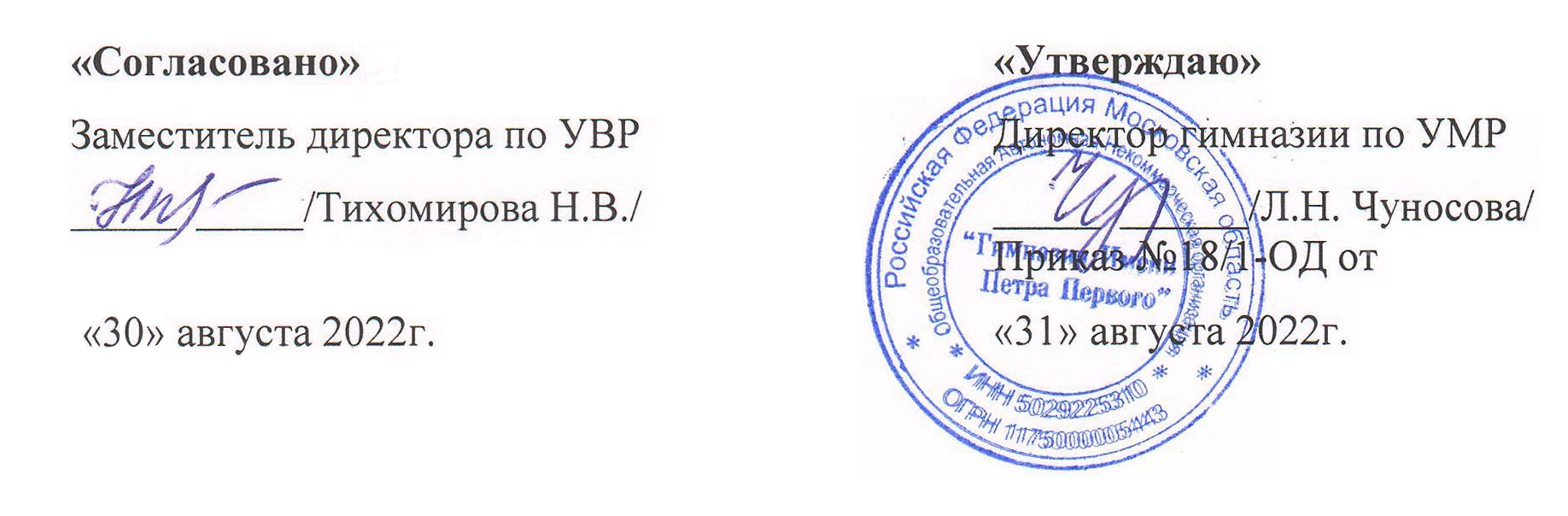 